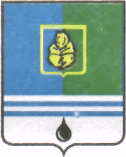 ПОСТАНОВЛЕНИЕАДМИНИСТРАЦИИ ГОРОДА КОГАЛЫМАХанты-Мансийского автономного округа - ЮгрыОб осуществлении переданного органу местного самоуправления отдельного государственного полномочия по финансовому обеспечению проведения государственной итоговой аттестации В соответствии с Законом Ханты-Мансийского автономного округа - Югры от 11.12.2013 №123-оз «О наделении органов местного самоуправления муниципальных образований Ханты-Мансийского автономного округа - Югры отдельными государственными полномочиями Ханты-Мансийского автономного округа - Югры в сфере образования и о субвенциях местным бюджетам на обеспечение государственных гарантий реализации прав на получение общедоступного и бесплатного дошкольного образования в муниципальных дошкольных образовательных организациях, общедоступного и бесплатного дошкольного, начального общего, основного общего, среднего общего образования в муниципальных общеобразовательных организациях, обеспечение дополнительного образования детей в муниципальных общеобразовательных организациях», Постановлением Правительства              Ханты-Мансийского автономного округа – Югры от 30.12.2016 №567-п                      «О методиках формирования нормативов обеспечения государственных гарантий реализации прав на получение общедоступного и бесплатного дошкольного образования в муниципальных дошкольных образовательных организациях, формирования нормативов обеспечения государственных гарантий реализации прав на получение общедоступного и бесплатного дошкольного, начального общего, основного общего, среднего общего образования в муниципальных общеобразовательных организациях, обеспечения дополнительного образования детей в муниципальных общеобразовательных организациях, нормативах обеспечения государственных гарантий реализации прав на получение общедоступного и бесплатного дошкольного образования в муниципальных дошкольных образовательных организациях, обеспечения государственных гарантий реализации прав на получение общедоступного и бесплатного дошкольного, начального общего, основного общего, среднего общего образования в муниципальных общеобразовательных организациях, обеспечения дополнительного образования детей в муниципальных общеобразовательных организациях,   порядке   расходования   субвенций,    выделяемых    бюджетам муниципальных образований Ханты-Мансийского автономного округа - Югры для обеспечения государственных гарантий на получение образования и осуществления переданных им отдельных государственных полномочий, перечне малокомплектных общеобразовательных организаций», в целях осуществления переданного органу местного самоуправления отдельного государственного полномочия по финансовому обеспечению проведения государственной итоговой аттестации, завершающей освоение основных образовательных программ основного общего и среднего общего образования:1. Определить управление образования Администрации города Когалыма уполномоченным органом по осуществлению переданного органу местного самоуправления отдельного государственного полномочия по финансовому обеспечению проведения государственной итоговой аттестации, завершающей освоение основных образовательных программ основного общего и среднего общего образования (далее - переданное отдельное государственное полномочие).2. Управлению образования Администрации города Когалыма:2.1. Осуществлять переданное отдельное государственное полномочие в соответствии с законодательством Российской Федерации и Ханты-Мансийского автономного округа - Югры.2.2. Использовать по целевому назначению субвенции на исполнение переданного отдельного государственного полномочия.2.3. Представлять в Департамент образования и молодежной политики Ханты-Мансийского автономного округа - Югры отчеты об исполнении переданного отдельного государственного полномочия и использовании субвенций на исполнение переданного отдельного государственного полномочия.2.4. Предусматривать при формировании бюджета бюджетные ассигнования на финансовое обеспечение проведения государственной итоговой аттестации, завершающей освоение основных образовательных программ основного общего и среднего общего образования, в том числе на:- выплату педагогическим работникам муниципального образовательного учреждения, привлекаемым к проведению государственной итоговой аттестации, завершающей освоение основных образовательных программ основного общего и среднего общего образования, компенсации за работу с учетом суммы страховых взносов в государственные внебюджетные фонды; оплату проезда к месту проведения проверки экзаменационных работ и обратно; оплату проживания;- организационные расходы (на приобретение расходных материалов к копировальной и множительной технике, канцелярских товаров) для обеспечения проведения государственной итоговой аттестации, завершающей освоение основных образовательных программ основного общего и среднего общего образования;- обеспечение информационной безопасности при проведении государственной итоговой аттестации, завершающей освоение основных образовательных программ основного общего и среднего общего образования.- доставку экзаменационных материалов в пункты проведения государственной итоговой аттестации, завершающей освоение основных образовательных программ основного общего и среднего общего образования, в части выплаты командировочных расходов лицам, доставляющим контрольно-измерительные материалы.3. Муниципальным общеобразовательным организациям осуществлять функции:3.1. По финансовому обеспечению проведения государственной итоговой аттестации, завершающей освоение основных образовательных программ основного общего и среднего общего образования, в части:- выплаты педагогическим работникам муниципального образовательного учреждения, привлекаемым к проведению государственной итоговой аттестации, завершающей освоение основных образовательных программ основного общего и среднего общего образования, компенсации за работу с учетом суммы страховых взносов в государственные внебюджетные фонды; оплаты проезда к месту проведения проверки экзаменационных работ и обратно; оплаты проживания;- оплаты организационных расходов (приобретения расходных материалов к копировальной и множительной технике, канцелярских товаров) для обеспечения проведения государственной итоговой аттестации, завершающей освоение основных образовательных программ основного общего и среднего общего образования;- обеспечения информационной безопасности при проведении государственной итоговой аттестации, завершающей освоение основных образовательных программ основного общего и среднего общего образования;- выплаты командировочных расходов лицам, доставляющим контрольно-измерительные материалы в пункты проведения государственной итоговой аттестации, завершающей освоение основных образовательных программ основного общего и среднего общего образования.3.2. По подготовке информации, необходимой для составления отчетов об исполнении переданного отдельного государственного полномочия.4. Руководителям общеобразовательных организаций города Когалыма при исполнении подпункта 3.1 пункта 3 настоящего постановления руководствоваться Приложением 13 к постановлению Правительства                  Ханты-Мансийского автономного округа – Югры от 30 декабря 2016 года №567-п «О методиках формирования нормативов обеспечения государственных гарантий реализации прав на получение общедоступного и бесплатного дошкольного образования в муниципальных дошкольных образовательных организациях, формирования нормативов обеспечения государственных гарантий реализации прав на получение общедоступного и бесплатного дошкольного, начального общего, основного общего, среднего общего образования в муниципальных общеобразовательных организациях, обеспечения дополнительного образования детей в муниципальных общеобразовательных организациях, нормативах обеспечения государственных гарантий реализации прав на получение общедоступного и бесплатного дошкольного образования в муниципальных дошкольных образовательных организациях, обеспечения государственных гарантий реализации прав на получение общедоступного и бесплатного дошкольного, начального общего, основного общего, среднего общего образования в муниципальных общеобразовательных организациях, обеспечения дополнительного образования детей в муниципальных общеобразовательных организациях, порядке расходования субвенций, выделяемых бюджетам муниципальных образований Ханты-Мансийского автономного округа - Югры для обеспечения государственных гарантий на получение образования и осуществления переданных им отдельных государственных полномочий, перечне малокомплектных общеобразовательных организаций».5. Опубликовать настоящее постановление в газете "Когалымский вестник" и разместить на официальном сайте Администрации города Когалыма в сети "Интернет" (www.admkogalym.ru).6. Контроль за выполнением постановления возложить на заместителя главы города Когалыма Л.А.Юрьеву.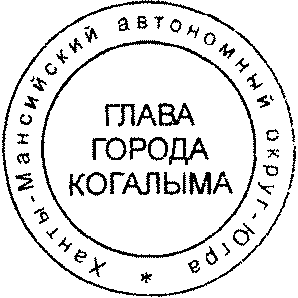 Глава города Когалыма                                                          Н.Н.ПальчиковСогласовано:зам.главы г.Когалыма					Л.А.Юрьевазам.главы г.Когалыма					Т.И.Черныхи.о. начальника ЮУ					М.В.Дробина начальник КФ						М.Г.Рыбачок начальник УО						С.Г.ГришинаПодготовлено:начальник ОФЭОиК					Е.В.ДемченкоРазослать: Л.А.Юрьева, Т.И.Черных, КФ, ОФЭОиК, ЮУ, УЭ, газета «Когалымский вестник», КСП, С.П. Сабуров, прокуратура.От  «08»ноября2019г. № 2486